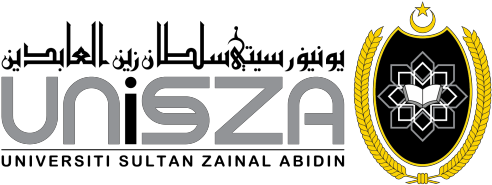 Pejabat Pendaftar  |  Office of The RegistrarPERMOHONAN MENGGUNAKAN KENDERAAN SENDIRI BAGIMENJALANKAN TUGAS RASMI JABATAN (PERATURAN 5.7 [6] PEKELILING PERBENDAHARAAN BIL. 8/1980, BIL. 3/2003 DAN BIL. 2/2006)(Sila sertakan surat/dokumen arahan kerja/tugas)Sebab-sebab dipohon tuntutan perbatuan/KM:Menjalankan tugas rasmi di beberapa tempat sepanjang perjalanan yang berkaitan:Membawa Pegawai lain sebagai penumpang yang juga menjalankan tugas rasmi:Mustahak dan terpaksa bagi Pegawai berkenaan sendiri (nyatakan):Tuntutan Tambang Gantian Kapal Terbang (Destinasi):  	Tarikh :  		Tandatangan & Cop PemohonPermohonan tuan/puan dilulus/**tidak dilulus kerana ada/**tiada kenderaan rasmi jabatan, ada/**tiada pemandu pada masa pegawai memerlukannya.Tarikh :  			 	 Tandatangan dan Cop Pegawai Yang Diberi Kuasa**Potong mana yang tidak berkenaanNama Pemohon:Jawatan:PTj:No. Telefon:Tempat:Tarikh        :Tarikh:Tujuan: